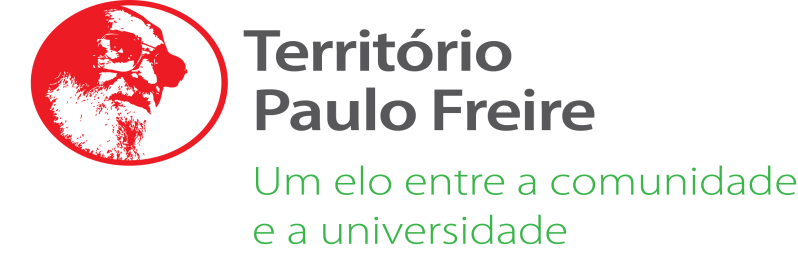 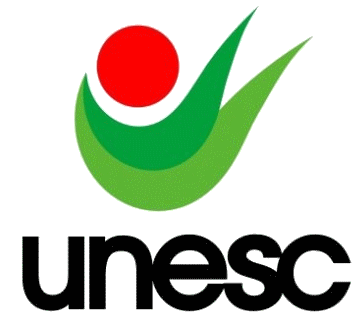 DECLARAÇÃOEu ______________________________________acadêmico(a), portador(a) do RG nº ____________, inscrito(a) no CPF sob o nº ________________, residente e domiciliado(a) na Rua ______________________________________, nº_____, Bairro:_________________________ Cidade:______________________, aprovado(a) no processo seletivo para o Programa Território Paulo Freire II Pinheirinho Universitário, regulamentado pelo Edital nº 128/2024 da UNESC, Universidade do Extremo Sul Catarinense, declaro, para os devidos fins que se fizerem necessários, que NÃO SOU FORMANDO(A) NO PRIMEIRO SEMESTRE DE 2024, deixando expressamente claro que está ciente que, em caso de concluir o curso de graduação nesse período, DEVERÁ RESTITUIR INTEGRALMENTE OS VALORES RECEBIDOS, corrigidos monetariamente, além de responder pelas demais sanções legais.Criciúma,.......... de...................... de 20___.________________________________Assinatura do(a) Acadêmico(a) (Código Nº_____________)________________________________Assinatura do(a) Orientador(a)